28.09.2023                                                                                                                     № 635 пс.ГрачевкаОб индексации заработной платы работников муниципальных учреждений Грачевского района Оренбургской области в 2023 годуВ соответствии с Трудовым кодексом Российской Федерации, постановлениями администрации муниципального образования Грачевский район Оренбургской области от 27 октября 2015 года № 686п «Об оплате труда работников муниципальных учреждений Грачевского района», от 20 октября 2021 года № 1395п «О порядке индексации заработной платы   работников муниципальных  учреждений Грачевского района Оренбургской области», в целях обеспечения социальных гарантий работников муниципальных учреждений Грачевского района Оренбургской области        п о с т а н о в л я ю:1.Проиндексировать с 1 октября 2023 года на 7 процентов должностные оклады работников муниципальных учреждений Грачевского района Оренбургской области, не поименованных в Указах Президента Российской Федерации   от 7 мая 2012 года.2.Установить, что при индексации должностных окладов их размеры подлежат округлению до целого рубля в сторону увеличения.3.Финансирование расходов, связанных с реализацией настоящего постановления, осуществлять в пределах средств районного бюджета, предусмотренных главным распорядителям средств районного бюджета на соответствующий финансовый год.4.Главным распорядителям средств районного бюджета, осуществляющим полномочия и функции учредителей в отношении муниципальных учреждений Грачевского района, привести правовые акты об оплате труда работников подведомственных учреждений в соответствие с настоящим постановлением не позднее одного месяца после вступления в силу настоящего постановления.       5. Контроль за исполнением настоящего постановления возложить           на начальника финансового отдела администрации района.       6.Признать утратившим силу постановление администрации муниципального образования Грачевский район Оренбургской области от 20.12.2022 №1323п «Об индексации заработной платы работников муниципальных учреждений Грачевского района Оренбургской области в 2023 году».       7. Постановление вступает в силу с 1 октября 2023 года и подлежит размещению на официальном информационном сайте администрации муниципального образования Грачевский район Оренбургской области и на сайте – www.право-грачевка.рф. Глава района                          			                                 Д.В. ФилатовРазослано: финансовому отделу, Управлению культуры и архивного дела, отделу образования, МФЦ, ЦМТО, ЦБУ,  Липовецкой Е.Н., Трифоновой Е.В.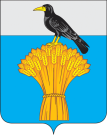   АДМИНИСТРАЦИЯ МУНИЦИПАЛЬНОГО ОБРАЗОВАНИЯ   ГРАЧЕВСКИЙ  РАЙОН  ОРЕНБУРГСКОЙ ОБЛАСТИП О С Т А Н О В Л Е Н И Е